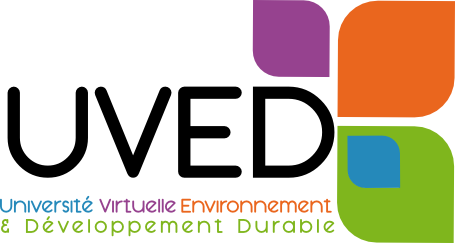 UTILISATION DE LA RESSOURCE Nom de la ressource DANS VOTRE ETABLISSEMENTDans quel contexte avez-vous utilisé cette ressource ?Précisez l’Intitulé de la formation, l’intitulé de l’UE, le type de formation (formation initiale / continue, TD / TP / cours magistral, …), le niveau des étudiants (licence / master / doctorat / autre) et le nombre d’apprenants (moins de 10 / entre 10 et 30 / plus de 30), …Avez-vous utilisé la ressource dans son intégralité, ou uniquement une partie ? Si vous n’avez utilisé qu’une partie de la ressource, merci de préciser laquelle.Compte tenu de l’hébergement de la ressource par votre établissement, pouvez-vous nous fournir les données statistiques chiffrées suivantes ?Vous pouvez renseigner tout ou partie du tableau.UTILISATION DE LA RESSOURCE Nom de la ressource DANS UN AUTRE ETABLISSEMENTAvez-vous connaissance de l’utilisation de cette ressource dans d’autres établissements, par d’autres enseignants ? Si oui, le(s)quel(s) ?Si vous disposez des informations nécessaires, merci de remplir les champs suivants :Contexte d’utilisationPrécisez le nom de l’établissement, le nom de l’enseignant, l’intitulé de la formation et de l’UE, le type de formation, le niveau des étudiants, le nombre d’apprenants, … Appropriation de la ressource	
Précisez si la ressource a été utilisée en intégralité ou la partie qui a été utilisée. Comment avez-vous trouvé cette ressource UVED ? Précisez si c’est par un collègue, depuis un site externe, par l’ENT de votre établissement, depuis le site portail www.uved.fr, par une recherche sur internet,…Si vous ne pouvez pas répondre à la question 5, merci de nous indiquer les coordonnées d’un membre de cet établissement que nous pourrons contacter pour un retour d’usage.COMMENTAIRES ET REMARQUES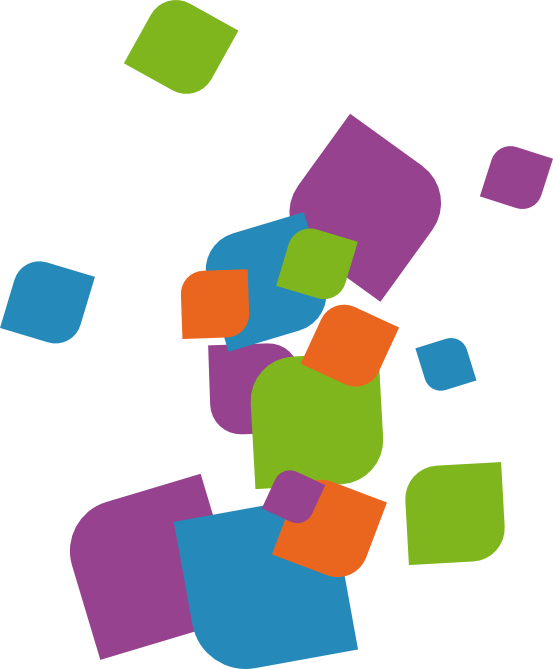 TéléchargementsConnexionsClicsAutres